TEKNIKA POPULLORE E REPUBLIKËS SË MAQEDONISËTEKNIKA POPULLORE E REPUBLIKËS SË MAQEDONISËTEKNIKA POPULLORE E REPUBLIKËS SË MAQEDONISËTEKNIKA POPULLORE E REPUBLIKËS SË MAQEDONISËTEKNIKA POPULLORE E REPUBLIKËS SË MAQEDONISËTEKNIKA POPULLORE E REPUBLIKËS SË MAQEDONISËTEKNIKA POPULLORE E REPUBLIKËS SË MAQEDONISËTEKNIKA POPULLORE E REPUBLIKËS SË MAQEDONISËTEKNIKA POPULLORE E REPUBLIKËS SË MAQEDONISËTEKNIKA POPULLORE E REPUBLIKËS SË MAQEDONISËTEKNIKA POPULLORE E REPUBLIKËS SË MAQEDONISËTEKNIKA POPULLORE E REPUBLIKËS SË MAQEDONISËTEKNIKA POPULLORE E REPUBLIKËS SË MAQEDONISËTEKNIKA POPULLORE E REPUBLIKËS SË MAQEDONISËTEKNIKA POPULLORE E REPUBLIKËS SË MAQEDONISËTEKNIKA POPULLORE E REPUBLIKËS SË MAQEDONISËLIDHJA E SHPIKËSVE DHE AUTORËVE TË PËRPARIMEVE TEKNIKE TË MAQEDONISË - SHKUPLIDHJA E SHPIKËSVE DHE AUTORËVE TË PËRPARIMEVE TEKNIKE TË MAQEDONISË - SHKUPLIDHJA E SHPIKËSVE DHE AUTORËVE TË PËRPARIMEVE TEKNIKE TË MAQEDONISË - SHKUPLIDHJA E SHPIKËSVE DHE AUTORËVE TË PËRPARIMEVE TEKNIKE TË MAQEDONISË - SHKUPLIDHJA E SHPIKËSVE DHE AUTORËVE TË PËRPARIMEVE TEKNIKE TË MAQEDONISË - SHKUPLIDHJA E SHPIKËSVE DHE AUTORËVE TË PËRPARIMEVE TEKNIKE TË MAQEDONISË - SHKUPLIDHJA E SHPIKËSVE DHE AUTORËVE TË PËRPARIMEVE TEKNIKE TË MAQEDONISË - SHKUPLIDHJA E SHPIKËSVE DHE AUTORËVE TË PËRPARIMEVE TEKNIKE TË MAQEDONISË - SHKUPLIDHJA E SHPIKËSVE DHE AUTORËVE TË PËRPARIMEVE TEKNIKE TË MAQEDONISË - SHKUPLIDHJA E SHPIKËSVE DHE AUTORËVE TË PËRPARIMEVE TEKNIKE TË MAQEDONISË - SHKUPLIDHJA E SHPIKËSVE DHE AUTORËVE TË PËRPARIMEVE TEKNIKE TË MAQEDONISË - SHKUPLIDHJA E SHPIKËSVE DHE AUTORËVE TË PËRPARIMEVE TEKNIKE TË MAQEDONISË - SHKUPLIDHJA E SHPIKËSVE DHE AUTORËVE TË PËRPARIMEVE TEKNIKE TË MAQEDONISË - SHKUPLIDHJA E SHPIKËSVE DHE AUTORËVE TË PËRPARIMEVE TEKNIKE TË MAQEDONISË - SHKUPLIDHJA E SHPIKËSVE DHE AUTORËVE TË PËRPARIMEVE TEKNIKE TË MAQEDONISË - SHKUPLIDHJA E SHPIKËSVE DHE AUTORËVE TË PËRPARIMEVE TEKNIKE TË MAQEDONISË - SHKUPLIDHJA E SHPIKËSVE DHE AUTORËVE TË PËRPARIMEVE TEKNIKE TË MAQEDONISË - SHKUPLIDHJA E SHPIKËSVE DHE AUTORËVE TË PËRPARIMEVE TEKNIKE TË MAQEDONISË - SHKUPLIDHJA E SHPIKËSVE DHE AUTORËVE TË PËRPARIMEVE TEKNIKE TË MAQEDONISË - SHKUPLIDHJA E SHPIKËSVE DHE AUTORËVE TË PËRPARIMEVE TEKNIKE TË MAQEDONISË - SHKUPLIDHJA E SHPIKËSVE DHE AUTORËVE TË PËRPARIMEVE TEKNIKE TË MAQEDONISË - SHKUPLIDHJA E SHPIKËSVE DHE AUTORËVE TË PËRPARIMEVE TEKNIKE TË MAQEDONISË - SHKUPLIDHJA E SHPIKËSVE DHE AUTORËVE TË PËRPARIMEVE TEKNIKE TË MAQEDONISË - SHKUPLIDHJA E SHPIKËSVE DHE AUTORËVE TË PËRPARIMEVE TEKNIKE TË MAQEDONISË - SHKUPLIDHJA E SHPIKËSVE DHE AUTORËVE TË PËRPARIMEVE TEKNIKE TË MAQEDONISË - SHKUPLIDHJA E SHPIKËSVE DHE AUTORËVE TË PËRPARIMEVE TEKNIKE TË MAQEDONISË - SHKUPLIDHJA E SHPIKËSVE DHE AUTORËVE TË PËRPARIMEVE TEKNIKE TË MAQEDONISË - SHKUPLIDHJA E SHPIKËSVE DHE AUTORËVE TË PËRPARIMEVE TEKNIKE TË MAQEDONISË - SHKUPLIDHJA E SHPIKËSVE DHE AUTORËVE TË PËRPARIMEVE TEKNIKE TË MAQEDONISË - SHKUPLIDHJA E SHPIKËSVE DHE AUTORËVE TË PËRPARIMEVE TEKNIKE TË MAQEDONISË - SHKUPLIDHJA E SHPIKËSVE DHE AUTORËVE TË PËRPARIMEVE TEKNIKE TË MAQEDONISË - SHKUPLIDHJA E SHPIKËSVE DHE AUTORËVE TË PËRPARIMEVE TEKNIKE TË MAQEDONISË - SHKUP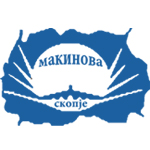 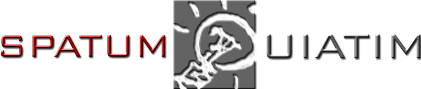 EKSPOZITA NDËRKOMBËTARE-E 43-TËMAKINOVA  2022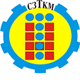 EKSPOZITA NDËRKOMBËTARE-E 43-TËMAKINOVA  2022EKSPOZITA NDËRKOMBËTARE-E 43-TËMAKINOVA  2022EKSPOZITA NDËRKOMBËTARE-E 43-TËMAKINOVA  2022EKSPOZITA NDËRKOMBËTARE-E 43-TËMAKINOVA  2022EKSPOZITA NDËRKOMBËTARE-E 43-TËMAKINOVA  2022EKSPOZITA NDËRKOMBËTARE-E 43-TËMAKINOVA  2022EKSPOZITA NDËRKOMBËTARE-E 43-TËMAKINOVA  2022EKSPOZITA NDËRKOMBËTARE-E 43-TËMAKINOVA  2022EKSPOZITA NDËRKOMBËTARE-E 43-TËMAKINOVA  2022EKSPOZITA NDËRKOMBËTARE-E 43-TËMAKINOVA  2022EKSPOZITA NDËRKOMBËTARE-E 43-TËMAKINOVA  2022EKSPOZITA NDËRKOMBËTARE-E 43-TËMAKINOVA  2022EKSPOZITA NDËRKOMBËTARE-E 43-TËMAKINOVA  2022EKSPOZITA NDËRKOMBËTARE-E 43-TËMAKINOVA  2022EKSPOZITA NDËRKOMBËTARE-E 43-TËMAKINOVA  2022Shkup,  08-10.11.2022 Shkup,  08-10.11.2022 Shkup,  08-10.11.2022 Shkup,  08-10.11.2022 Shkup,  08-10.11.2022 Shkup,  08-10.11.2022 Shkup,  08-10.11.2022 Shkup,  08-10.11.2022 Shkup,  08-10.11.2022 Shkup,  08-10.11.2022 Shkup,  08-10.11.2022 Shkup,  08-10.11.2022 Shkup,  08-10.11.2022 Shkup,  08-10.11.2022 Shkup,  08-10.11.2022 Shkup,  08-10.11.2022 FLETËPARAQITJA PËR PJESËMARRJEFLETËPARAQITJA PËR PJESËMARRJEFLETËPARAQITJA PËR PJESËMARRJEFLETËPARAQITJA PËR PJESËMARRJEFLETËPARAQITJA PËR PJESËMARRJEFLETËPARAQITJA PËR PJESËMARRJEFLETËPARAQITJA PËR PJESËMARRJEFLETËPARAQITJA PËR PJESËMARRJEFLETËPARAQITJA PËR PJESËMARRJEFLETËPARAQITJA PËR PJESËMARRJEFLETËPARAQITJA PËR PJESËMARRJEFLETËPARAQITJA PËR PJESËMARRJENR.NR.Organizata/Kompania*/IndividualOrganizata/Kompania*/IndividualOrganizata/Kompania*/IndividualOrganizata/Kompania*/IndividualOrganizata/Kompania*/IndividualOrganizata/Kompania*/IndividualQytetiQytetiShtetiShtetiRrugaNumërNumërEmri i autoritEmri i autoritEmri i autoritTelefoni për kontaktTelefoni për kontaktTelefoni për kontaktTelefoni për kontaktFaksFaksE-mailE-mailUeb-faqjaUeb-faqjaUeb-faqjaEmri i ekspozitësEmri i ekspozitësEmri i ekspozitësEmri i ekspozitësPërshkrim i shkurtër i ekspozitës (shpikje, teknologji e re, produkt ose dizajn)Përshkrim i shkurtër i ekspozitës (shpikje, teknologji e re, produkt ose dizajn)Përshkrim i shkurtër i ekspozitës (shpikje, teknologji e re, produkt ose dizajn)Përshkrim i shkurtër i ekspozitës (shpikje, teknologji e re, produkt ose dizajn)Përshkrim i shkurtër i ekspozitës (shpikje, teknologji e re, produkt ose dizajn)Përshkrim i shkurtër i ekspozitës (shpikje, teknologji e re, produkt ose dizajn)Përshkrim i shkurtër i ekspozitës (shpikje, teknologji e re, produkt ose dizajn)Përshkrim i shkurtër i ekspozitës (shpikje, teknologji e re, produkt ose dizajn)Përshkrim i shkurtër i ekspozitës (shpikje, teknologji e re, produkt ose dizajn)Përshkrim i shkurtër i ekspozitës (shpikje, teknologji e re, produkt ose dizajn)Përshkrim i shkurtër i ekspozitës (shpikje, teknologji e re, produkt ose dizajn)Përshkrim i shkurtër i ekspozitës (shpikje, teknologji e re, produkt ose dizajn)Përshkrim i shkurtër i ekspozitës (shpikje, teknologji e re, produkt ose dizajn)Përshkrim i shkurtër i ekspozitës (shpikje, teknologji e re, produkt ose dizajn)Përshkrim i shkurtër i ekspozitës (shpikje, teknologji e re, produkt ose dizajn)Përshkrim i shkurtër i ekspozitës (shpikje, teknologji e re, produkt ose dizajn)Në shtojcë, jepni përshkrim më të gjerë,  fotokopje nga patenta e fletëparaqitjes, fotografi, vizatime, ...Në shtojcë, jepni përshkrim më të gjerë,  fotokopje nga patenta e fletëparaqitjes, fotografi, vizatime, ...Në shtojcë, jepni përshkrim më të gjerë,  fotokopje nga patenta e fletëparaqitjes, fotografi, vizatime, ...Në shtojcë, jepni përshkrim më të gjerë,  fotokopje nga patenta e fletëparaqitjes, fotografi, vizatime, ...Në shtojcë, jepni përshkrim më të gjerë,  fotokopje nga patenta e fletëparaqitjes, fotografi, vizatime, ...Në shtojcë, jepni përshkrim më të gjerë,  fotokopje nga patenta e fletëparaqitjes, fotografi, vizatime, ...Në shtojcë, jepni përshkrim më të gjerë,  fotokopje nga patenta e fletëparaqitjes, fotografi, vizatime, ...Në shtojcë, jepni përshkrim më të gjerë,  fotokopje nga patenta e fletëparaqitjes, fotografi, vizatime, ...Në shtojcë, jepni përshkrim më të gjerë,  fotokopje nga patenta e fletëparaqitjes, fotografi, vizatime, ...Në shtojcë, jepni përshkrim më të gjerë,  fotokopje nga patenta e fletëparaqitjes, fotografi, vizatime, ...Në shtojcë, jepni përshkrim më të gjerë,  fotokopje nga patenta e fletëparaqitjes, fotografi, vizatime, ...Në shtojcë, jepni përshkrim më të gjerë,  fotokopje nga patenta e fletëparaqitjes, fotografi, vizatime, ...Në shtojcë, jepni përshkrim më të gjerë,  fotokopje nga patenta e fletëparaqitjes, fotografi, vizatime, ...Në shtojcë, jepni përshkrim më të gjerë,  fotokopje nga patenta e fletëparaqitjes, fotografi, vizatime, ...Në shtojcë, jepni përshkrim më të gjerë,  fotokopje nga patenta e fletëparaqitjes, fotografi, vizatime, ...Në shtojcë, jepni përshkrim më të gjerë,  fotokopje nga patenta e fletëparaqitjes, fotografi, vizatime, ...Në shtojcë, jepni përshkrim më të gjerë,  fotokopje nga patenta e fletëparaqitjes, fotografi, vizatime, ...Në shtojcë, jepni përshkrim më të gjerë,  fotokopje nga patenta e fletëparaqitjes, fotografi, vizatime, ...Në shtojcë, jepni përshkrim më të gjerë,  fotokopje nga patenta e fletëparaqitjes, fotografi, vizatime, ...Në shtojcë, jepni përshkrim më të gjerë,  fotokopje nga patenta e fletëparaqitjes, fotografi, vizatime, ...Në shtojcë, jepni përshkrim më të gjerë,  fotokopje nga patenta e fletëparaqitjes, fotografi, vizatime, ...Në shtojcë, jepni përshkrim më të gjerë,  fotokopje nga patenta e fletëparaqitjes, fotografi, vizatime, ...Në shtojcë, jepni përshkrim më të gjerë,  fotokopje nga patenta e fletëparaqitjes, fotografi, vizatime, ...Në shtojcë, jepni përshkrim më të gjerë,  fotokopje nga patenta e fletëparaqitjes, fotografi, vizatime, ...Në shtojcë, jepni përshkrim më të gjerë,  fotokopje nga patenta e fletëparaqitjes, fotografi, vizatime, ...Në shtojcë, jepni përshkrim më të gjerë,  fotokopje nga patenta e fletëparaqitjes, fotografi, vizatime, ...Në shtojcë, jepni përshkrim më të gjerë,  fotokopje nga patenta e fletëparaqitjes, fotografi, vizatime, ...Në shtojcë, jepni përshkrim më të gjerë,  fotokopje nga patenta e fletëparaqitjes, fotografi, vizatime, ...Në shtojcë, jepni përshkrim më të gjerë,  fotokopje nga patenta e fletëparaqitjes, fotografi, vizatime, ...Në shtojcë, jepni përshkrim më të gjerë,  fotokopje nga patenta e fletëparaqitjes, fotografi, vizatime, ...Në shtojcë, jepni përshkrim më të gjerë,  fotokopje nga patenta e fletëparaqitjes, fotografi, vizatime, ...Në shtojcë, jepni përshkrim më të gjerë,  fotokopje nga patenta e fletëparaqitjes, fotografi, vizatime, ...(Luten autorët që përshkrimin ta shkruajnë saktë, shkurt dhe qartë në gjuhen maqedonase, shqipe ose angleze, në mënyrë që të mund të futet në katalog, maksimumi deri 120 fjalë.)(Luten autorët që përshkrimin ta shkruajnë saktë, shkurt dhe qartë në gjuhen maqedonase, shqipe ose angleze, në mënyrë që të mund të futet në katalog, maksimumi deri 120 fjalë.)(Luten autorët që përshkrimin ta shkruajnë saktë, shkurt dhe qartë në gjuhen maqedonase, shqipe ose angleze, në mënyrë që të mund të futet në katalog, maksimumi deri 120 fjalë.)(Luten autorët që përshkrimin ta shkruajnë saktë, shkurt dhe qartë në gjuhen maqedonase, shqipe ose angleze, në mënyrë që të mund të futet në katalog, maksimumi deri 120 fjalë.)(Luten autorët që përshkrimin ta shkruajnë saktë, shkurt dhe qartë në gjuhen maqedonase, shqipe ose angleze, në mënyrë që të mund të futet në katalog, maksimumi deri 120 fjalë.)(Luten autorët që përshkrimin ta shkruajnë saktë, shkurt dhe qartë në gjuhen maqedonase, shqipe ose angleze, në mënyrë që të mund të futet në katalog, maksimumi deri 120 fjalë.)(Luten autorët që përshkrimin ta shkruajnë saktë, shkurt dhe qartë në gjuhen maqedonase, shqipe ose angleze, në mënyrë që të mund të futet në katalog, maksimumi deri 120 fjalë.)(Luten autorët që përshkrimin ta shkruajnë saktë, shkurt dhe qartë në gjuhen maqedonase, shqipe ose angleze, në mënyrë që të mund të futet në katalog, maksimumi deri 120 fjalë.)(Luten autorët që përshkrimin ta shkruajnë saktë, shkurt dhe qartë në gjuhen maqedonase, shqipe ose angleze, në mënyrë që të mund të futet në katalog, maksimumi deri 120 fjalë.)(Luten autorët që përshkrimin ta shkruajnë saktë, shkurt dhe qartë në gjuhen maqedonase, shqipe ose angleze, në mënyrë që të mund të futet në katalog, maksimumi deri 120 fjalë.)(Luten autorët që përshkrimin ta shkruajnë saktë, shkurt dhe qartë në gjuhen maqedonase, shqipe ose angleze, në mënyrë që të mund të futet në katalog, maksimumi deri 120 fjalë.)(Luten autorët që përshkrimin ta shkruajnë saktë, shkurt dhe qartë në gjuhen maqedonase, shqipe ose angleze, në mënyrë që të mund të futet në katalog, maksimumi deri 120 fjalë.)(Luten autorët që përshkrimin ta shkruajnë saktë, shkurt dhe qartë në gjuhen maqedonase, shqipe ose angleze, në mënyrë që të mund të futet në katalog, maksimumi deri 120 fjalë.)(Luten autorët që përshkrimin ta shkruajnë saktë, shkurt dhe qartë në gjuhen maqedonase, shqipe ose angleze, në mënyrë që të mund të futet në katalog, maksimumi deri 120 fjalë.)(Luten autorët që përshkrimin ta shkruajnë saktë, shkurt dhe qartë në gjuhen maqedonase, shqipe ose angleze, në mënyrë që të mund të futet në katalog, maksimumi deri 120 fjalë.)(Luten autorët që përshkrimin ta shkruajnë saktë, shkurt dhe qartë në gjuhen maqedonase, shqipe ose angleze, në mënyrë që të mund të futet në katalog, maksimumi deri 120 fjalë.)Paraqitja e ekspozitësParaqitja e ekspozitësParaqitja e ekspozitësParaqitja e ekspozitësParaqitja e ekspozitësParaqitja e ekspozitësParaqitja e ekspozitësParaqitja e ekspozitësParaqitja e ekspozitësParaqitja e ekspozitësParaqitja e ekspozitësParaqitja e ekspozitësParaqitja e ekspozitësParaqitja e ekspozitësParaqitja e ekspozitësVizatim - FotografiVizatim - FotografiVizatim - FotografiVizatim - FotografiHapësira e ekspozitës (m2)Hapësira e ekspozitës (m2)Hapësira e ekspozitës (m2)Hapësira e ekspozitës (m2)PosterPosterPosterPosterNevojë për rrymëNevojë për rrymëNevojë për rrymëNevojë për rrymëModelModelModelModelNevojë për ujëNevojë për ujëNevojë për ujëNevojë për ujëPrototipPrototipPrototipPrototipPrezantimiPrezantimiPrezantimiPrezantimiProdukt komercialProdukt komercialProdukt komercialProdukt komercialPërmasat (cm)Përmasat (cm)Përmasat (cm)gj.l.gj. Fotografi nga ekspozitaFotografi nga ekspozitaFotografi nga ekspozitaFotografi nga ekspozitaFotografi nga ekspozitaFotografi nga ekspozitaFotografi nga ekspozitaFotografi nga ekspozitaFotografi nga ekspozitaPesha (kg.)Pesha (kg.)Pesha (kg.)Fotografia me dimension  15 cm me 20 cm.Fotografia me dimension  15 cm me 20 cm.Fotografia me dimension  15 cm me 20 cm.Fotografia me dimension  15 cm me 20 cm.Fotografia me dimension  15 cm me 20 cm.Fotografia me dimension  15 cm me 20 cm.Fotografia me dimension  15 cm me 20 cm.Fotografia me dimension  15 cm me 20 cm.Një e dërguar me e-mail, një e printuar, e cila është e nevojshëm përkatalogun.Një e dërguar me e-mail, një e printuar, e cila është e nevojshëm përkatalogun.Një e dërguar me e-mail, një e printuar, e cila është e nevojshëm përkatalogun.Një e dërguar me e-mail, një e printuar, e cila është e nevojshëm përkatalogun.Një e dërguar me e-mail, një e printuar, e cila është e nevojshëm përkatalogun.Një e dërguar me e-mail, një e printuar, e cila është e nevojshëm përkatalogun.Një e dërguar me e-mail, një e printuar, e cila është e nevojshëm përkatalogun.Një e dërguar me e-mail, një e printuar, e cila është e nevojshëm përkatalogun.Një e dërguar me e-mail, një e printuar, e cila është e nevojshëm përkatalogun.Një e dërguar me e-mail, një e printuar, e cila është e nevojshëm përkatalogun.Lloji i ekspozitësLloji i ekspozitësLloji i ekspozitësLloji i ekspozitësLloji i ekspozitësLloji i ekspozitësFotografia duhet të jetë informacion vizual nga ekspozita (si duket).Fotografia duhet të jetë informacion vizual nga ekspozita (si duket).Fotografia duhet të jetë informacion vizual nga ekspozita (si duket).Fotografia duhet të jetë informacion vizual nga ekspozita (si duket).Fotografia duhet të jetë informacion vizual nga ekspozita (si duket).Fotografia duhet të jetë informacion vizual nga ekspozita (si duket).Fotografia duhet të jetë informacion vizual nga ekspozita (si duket).Fotografia duhet të jetë informacion vizual nga ekspozita (si duket).Fotografia duhet të jetë informacion vizual nga ekspozita (si duket).TEKNOLOGJI E RETEKNOLOGJI E RETEKNOLOGJI E RETEKNOLOGJI E REPRODUKT I RIPRODUKT I RIPRODUKT I RIPRODUKT I RIShënim:Shënim:Shënim:Shënim:Shënim:Shënim:Shënim:Shënim:Shënim:PATENTPATENTPATENTPATENT-  Fletëparaqitja e plotësuar dorëzohet në mënyrë elektronike dhe me postë deri te LShAPTM,  Blloku 5 i Murit të Qytetit,  P. Fax 14, 1000 Shkup, jo më vonë se deri më 25 tetor të vitit 2022.-  Fletëparaqitja e plotësuar dorëzohet në mënyrë elektronike dhe me postë deri te LShAPTM,  Blloku 5 i Murit të Qytetit,  P. Fax 14, 1000 Shkup, jo më vonë se deri më 25 tetor të vitit 2022.-  Fletëparaqitja e plotësuar dorëzohet në mënyrë elektronike dhe me postë deri te LShAPTM,  Blloku 5 i Murit të Qytetit,  P. Fax 14, 1000 Shkup, jo më vonë se deri më 25 tetor të vitit 2022.-  Fletëparaqitja e plotësuar dorëzohet në mënyrë elektronike dhe me postë deri te LShAPTM,  Blloku 5 i Murit të Qytetit,  P. Fax 14, 1000 Shkup, jo më vonë se deri më 25 tetor të vitit 2022.-  Fletëparaqitja e plotësuar dorëzohet në mënyrë elektronike dhe me postë deri te LShAPTM,  Blloku 5 i Murit të Qytetit,  P. Fax 14, 1000 Shkup, jo më vonë se deri më 25 tetor të vitit 2022.-  Fletëparaqitja e plotësuar dorëzohet në mënyrë elektronike dhe me postë deri te LShAPTM,  Blloku 5 i Murit të Qytetit,  P. Fax 14, 1000 Shkup, jo më vonë se deri më 25 tetor të vitit 2022.-  Fletëparaqitja e plotësuar dorëzohet në mënyrë elektronike dhe me postë deri te LShAPTM,  Blloku 5 i Murit të Qytetit,  P. Fax 14, 1000 Shkup, jo më vonë se deri më 25 tetor të vitit 2022.-  Fletëparaqitja e plotësuar dorëzohet në mënyrë elektronike dhe me postë deri te LShAPTM,  Blloku 5 i Murit të Qytetit,  P. Fax 14, 1000 Shkup, jo më vonë se deri më 25 tetor të vitit 2022.-  Fletëparaqitja e plotësuar dorëzohet në mënyrë elektronike dhe me postë deri te LShAPTM,  Blloku 5 i Murit të Qytetit,  P. Fax 14, 1000 Shkup, jo më vonë se deri më 25 tetor të vitit 2022.DIZAJN INDUSTRIALDIZAJN INDUSTRIALDIZAJN INDUSTRIALDIZAJN INDUSTRIAL-  Fletëparaqitja e plotësuar dorëzohet në mënyrë elektronike dhe me postë deri te LShAPTM,  Blloku 5 i Murit të Qytetit,  P. Fax 14, 1000 Shkup, jo më vonë se deri më 25 tetor të vitit 2022.-  Fletëparaqitja e plotësuar dorëzohet në mënyrë elektronike dhe me postë deri te LShAPTM,  Blloku 5 i Murit të Qytetit,  P. Fax 14, 1000 Shkup, jo më vonë se deri më 25 tetor të vitit 2022.-  Fletëparaqitja e plotësuar dorëzohet në mënyrë elektronike dhe me postë deri te LShAPTM,  Blloku 5 i Murit të Qytetit,  P. Fax 14, 1000 Shkup, jo më vonë se deri më 25 tetor të vitit 2022.-  Fletëparaqitja e plotësuar dorëzohet në mënyrë elektronike dhe me postë deri te LShAPTM,  Blloku 5 i Murit të Qytetit,  P. Fax 14, 1000 Shkup, jo më vonë se deri më 25 tetor të vitit 2022.-  Fletëparaqitja e plotësuar dorëzohet në mënyrë elektronike dhe me postë deri te LShAPTM,  Blloku 5 i Murit të Qytetit,  P. Fax 14, 1000 Shkup, jo më vonë se deri më 25 tetor të vitit 2022.-  Fletëparaqitja e plotësuar dorëzohet në mënyrë elektronike dhe me postë deri te LShAPTM,  Blloku 5 i Murit të Qytetit,  P. Fax 14, 1000 Shkup, jo më vonë se deri më 25 tetor të vitit 2022.-  Fletëparaqitja e plotësuar dorëzohet në mënyrë elektronike dhe me postë deri te LShAPTM,  Blloku 5 i Murit të Qytetit,  P. Fax 14, 1000 Shkup, jo më vonë se deri më 25 tetor të vitit 2022.-  Fletëparaqitja e plotësuar dorëzohet në mënyrë elektronike dhe me postë deri te LShAPTM,  Blloku 5 i Murit të Qytetit,  P. Fax 14, 1000 Shkup, jo më vonë se deri më 25 tetor të vitit 2022.-  Fletëparaqitja e plotësuar dorëzohet në mënyrë elektronike dhe me postë deri te LShAPTM,  Blloku 5 i Murit të Qytetit,  P. Fax 14, 1000 Shkup, jo më vonë se deri më 25 tetor të vitit 2022.KRIJIM RINORKRIJIM RINORKRIJIM RINORKRIJIM RINOR-  Fletëparaqitja e plotësuar dorëzohet në mënyrë elektronike dhe me postë deri te LShAPTM,  Blloku 5 i Murit të Qytetit,  P. Fax 14, 1000 Shkup, jo më vonë se deri më 25 tetor të vitit 2022.-  Fletëparaqitja e plotësuar dorëzohet në mënyrë elektronike dhe me postë deri te LShAPTM,  Blloku 5 i Murit të Qytetit,  P. Fax 14, 1000 Shkup, jo më vonë se deri më 25 tetor të vitit 2022.-  Fletëparaqitja e plotësuar dorëzohet në mënyrë elektronike dhe me postë deri te LShAPTM,  Blloku 5 i Murit të Qytetit,  P. Fax 14, 1000 Shkup, jo më vonë se deri më 25 tetor të vitit 2022.-  Fletëparaqitja e plotësuar dorëzohet në mënyrë elektronike dhe me postë deri te LShAPTM,  Blloku 5 i Murit të Qytetit,  P. Fax 14, 1000 Shkup, jo më vonë se deri më 25 tetor të vitit 2022.-  Fletëparaqitja e plotësuar dorëzohet në mënyrë elektronike dhe me postë deri te LShAPTM,  Blloku 5 i Murit të Qytetit,  P. Fax 14, 1000 Shkup, jo më vonë se deri më 25 tetor të vitit 2022.-  Fletëparaqitja e plotësuar dorëzohet në mënyrë elektronike dhe me postë deri te LShAPTM,  Blloku 5 i Murit të Qytetit,  P. Fax 14, 1000 Shkup, jo më vonë se deri më 25 tetor të vitit 2022.-  Fletëparaqitja e plotësuar dorëzohet në mënyrë elektronike dhe me postë deri te LShAPTM,  Blloku 5 i Murit të Qytetit,  P. Fax 14, 1000 Shkup, jo më vonë se deri më 25 tetor të vitit 2022.-  Fletëparaqitja e plotësuar dorëzohet në mënyrë elektronike dhe me postë deri te LShAPTM,  Blloku 5 i Murit të Qytetit,  P. Fax 14, 1000 Shkup, jo më vonë se deri më 25 tetor të vitit 2022.-  Fletëparaqitja e plotësuar dorëzohet në mënyrë elektronike dhe me postë deri te LShAPTM,  Blloku 5 i Murit të Qytetit,  P. Fax 14, 1000 Shkup, jo më vonë se deri më 25 tetor të vitit 2022.Ekspozitat e pranuara të dorëzohen në Shkup më 7 nëntor të vitit 2022 (nga ora 14:00 deri në ora 19:00).Ekspozitat e pranuara të dorëzohen në Shkup më 7 nëntor të vitit 2022 (nga ora 14:00 deri në ora 19:00).Ekspozitat e pranuara të dorëzohen në Shkup më 7 nëntor të vitit 2022 (nga ora 14:00 deri në ora 19:00).Ekspozitat e pranuara të dorëzohen në Shkup më 7 nëntor të vitit 2022 (nga ora 14:00 deri në ora 19:00).Ekspozitat e pranuara të dorëzohen në Shkup më 7 nëntor të vitit 2022 (nga ora 14:00 deri në ora 19:00).Ekspozitat e pranuara të dorëzohen në Shkup më 7 nëntor të vitit 2022 (nga ora 14:00 deri në ora 19:00).Ekspozitat e pranuara të dorëzohen në Shkup më 7 nëntor të vitit 2022 (nga ora 14:00 deri në ora 19:00).Ekspozitat e pranuara të dorëzohen në Shkup më 7 nëntor të vitit 2022 (nga ora 14:00 deri në ora 19:00).Ekspozitat e pranuara të dorëzohen në Shkup më 7 nëntor të vitit 2022 (nga ora 14:00 deri në ora 19:00).REGJISTRIMI, I PATENT EKSPOZITËSREGJISTRIMI, I PATENT EKSPOZITËSREGJISTRIMI, I PATENT EKSPOZITËSREGJISTRIMI, I PATENT EKSPOZITËSREGJISTRIMI, I PATENT EKSPOZITËSREGJISTRIMI, I PATENT EKSPOZITËSEkspozitat e pranuara të dorëzohen në Shkup më 7 nëntor të vitit 2022 (nga ora 14:00 deri në ora 19:00).Ekspozitat e pranuara të dorëzohen në Shkup më 7 nëntor të vitit 2022 (nga ora 14:00 deri në ora 19:00).Ekspozitat e pranuara të dorëzohen në Shkup më 7 nëntor të vitit 2022 (nga ora 14:00 deri në ora 19:00).Ekspozitat e pranuara të dorëzohen në Shkup më 7 nëntor të vitit 2022 (nga ora 14:00 deri në ora 19:00).Ekspozitat e pranuara të dorëzohen në Shkup më 7 nëntor të vitit 2022 (nga ora 14:00 deri në ora 19:00).Ekspozitat e pranuara të dorëzohen në Shkup më 7 nëntor të vitit 2022 (nga ora 14:00 deri në ora 19:00).Ekspozitat e pranuara të dorëzohen në Shkup më 7 nëntor të vitit 2022 (nga ora 14:00 deri në ora 19:00).Ekspozitat e pranuara të dorëzohen në Shkup më 7 nëntor të vitit 2022 (nga ora 14:00 deri në ora 19:00).Ekspozitat e pranuara të dorëzohen në Shkup më 7 nëntor të vitit 2022 (nga ora 14:00 deri në ora 19:00).REGJISTRIMI, I PATENT EKSPOZITËSREGJISTRIMI, I PATENT EKSPOZITËSREGJISTRIMI, I PATENT EKSPOZITËSREGJISTRIMI, I PATENT EKSPOZITËSREGJISTRIMI, I PATENT EKSPOZITËSREGJISTRIMI, I PATENT EKSPOZITËS- Ekspozita duhet të merret pas përfundimit të ekspozitës.- Ekspozita duhet të merret pas përfundimit të ekspozitës.- Ekspozita duhet të merret pas përfundimit të ekspozitës.- Ekspozita duhet të merret pas përfundimit të ekspozitës.- Ekspozita duhet të merret pas përfundimit të ekspozitës.- Ekspozita duhet të merret pas përfundimit të ekspozitës.- Ekspozita duhet të merret pas përfundimit të ekspozitës.- Ekspozita duhet të merret pas përfundimit të ekspozitës.- Ekspozita duhet të merret pas përfundimit të ekspozitës.*Pjesëmarrja e kompanive dhe individëve në ekspozita është falas.*Pjesëmarrja e kompanive dhe individëve në ekspozita është falas.*Pjesëmarrja e kompanive dhe individëve në ekspozita është falas.*Pjesëmarrja e kompanive dhe individëve në ekspozita është falas.*Pjesëmarrja e kompanive dhe individëve në ekspozita është falas.*Pjesëmarrja e kompanive dhe individëve në ekspozita është falas.*Pjesëmarrja e kompanive dhe individëve në ekspozita është falas.*Pjesëmarrja e kompanive dhe individëve në ekspozita është falas.*Pjesëmarrja e kompanive dhe individëve në ekspozita është falas.Informacione:Informacione:Informacione:Informacione:Informacione:Informacione:Informacione:Informacione:Informacione:Ueb-faqja: http://www.atcm.org.mk/Telefoni:  02 3238357       Ueb-faqja: http://www.atcm.org.mk/Telefoni:  02 3238357       Ueb-faqja: http://www.atcm.org.mk/Telefoni:  02 3238357       Ueb-faqja: http://www.atcm.org.mk/Telefoni:  02 3238357       Ueb-faqja: http://www.atcm.org.mk/Telefoni:  02 3238357       Ueb-faqja: http://www.atcm.org.mk/Telefoni:  02 3238357       Ueb-faqja: http://www.atcm.org.mk/Telefoni:  02 3238357       Ueb-faqja: http://www.atcm.org.mk/Telefoni:  02 3238357       Ueb-faqja: http://www.atcm.org.mk/Telefoni:  02 3238357       E-mail: makinova.ekonova@yahoo.cominfo.spatum@yahoo.comcontact@atcm.org.mkFacebook:  www.facebook.com/SZTKMnarodnatehnikaE-mail: makinova.ekonova@yahoo.cominfo.spatum@yahoo.comcontact@atcm.org.mkFacebook:  www.facebook.com/SZTKMnarodnatehnikaE-mail: makinova.ekonova@yahoo.cominfo.spatum@yahoo.comcontact@atcm.org.mkFacebook:  www.facebook.com/SZTKMnarodnatehnikaE-mail: makinova.ekonova@yahoo.cominfo.spatum@yahoo.comcontact@atcm.org.mkFacebook:  www.facebook.com/SZTKMnarodnatehnikaE-mail: makinova.ekonova@yahoo.cominfo.spatum@yahoo.comcontact@atcm.org.mkFacebook:  www.facebook.com/SZTKMnarodnatehnikaE-mail: makinova.ekonova@yahoo.cominfo.spatum@yahoo.comcontact@atcm.org.mkFacebook:  www.facebook.com/SZTKMnarodnatehnikaE-mail: makinova.ekonova@yahoo.cominfo.spatum@yahoo.comcontact@atcm.org.mkFacebook:  www.facebook.com/SZTKMnarodnatehnikaE-mail: makinova.ekonova@yahoo.cominfo.spatum@yahoo.comcontact@atcm.org.mkFacebook:  www.facebook.com/SZTKMnarodnatehnikaE-mail: makinova.ekonova@yahoo.cominfo.spatum@yahoo.comcontact@atcm.org.mkFacebook:  www.facebook.com/SZTKMnarodnatehnika